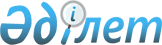 Меморандум между Республикой Казахстан и Российской Федерацией о дальнейшем развитии сотрудничества по вопросам обеспечения функционирования комплекса "Байконур"Меморандум г. Москва 19 июня 2000 года(Официальный сайт МИД РК - вступило в силу с даты пописания)

      Президент Республики Казахстан и Президент Российской Федерации, 

      исходя из важной роли космической деятельности в научно-техническом и социально-экономическом развитии, обеспечении безопасности Казахстана и России (далее - Стороны); 

      подтверждая необходимость дальнейшего использования космодрома "Байконур" в интересах Сторон, а также других государств, заинтересованных в осуществлении международных космических программ и проектов; 

      выражая удовлетворение развитием взаимодействия в рамках Программы совместных работ Республики Казахстан и Российской Федерации по исследованию и использованию космического пространства; 

      стремясь придать двустороннему сотрудничеству в области мирного освоения космоса новый импульс в духе Декларации между Республикой Казахстан и Российской Федерацией о вечной дружбе и союзничестве, ориентированном в XXI столетие, от 6 июля 1998 года; 

      констатируют: 

      комплекс "Байконур" - важнейшая составная часть мировой космической инфраструктуры, сохранение и активное использование которой отвечает жизненно важным интересам народов наших стран, всего человечества. При полном понимании особой роли космической техники в решении социально-экономических и научных задач, в обеспечении коллективной безопасности Сторон подписаны основополагающие двусторонние казахстанско-российские соглашения по комплексу; 

      учитывая историческую ответственность Сторон за судьбу комплекса "Байконур", накопленный позитивный опыт эксплуатации комплекса "Байконур" в условиях его аренды Российской Федерацией, а также задачи, связанных с реализацией национальных и межгосударственных космических программ с космодрома "Байконур", использование комплекса "Байконур" для указанных целей будет и впредь осуществляться на основе B948000_ Соглашения между Республикой Казахстан и Российской Федерацией об основных принципах и условиях использования комплекса "Байконур" от 28 марта 1994 года, Договора аренды комплекса "Байконур" между Правительством Республики Казахстан и Правительством Российской Федерации от 10 декабря 1994 года и других двусторонних документов по комплексу "Байконур"; 

      приверженность соглашениям по комплексу "Байконур", их неукоснительное выполнение на практике является неотъемлемой частью эффективного сотрудничества, взаимопонимания и уважения национальных интересов обоих государств; 

      комплекс "Байконур" рассматривается Сторонами как достойный пример равноправного и взаимовыгодного сотрудничества двух государств. 

      В этой связи Президент Республики Казахстан и Президент Российской Федерации 

      поручают Правительствам Сторон рассмотреть следующие вопросы: 

      продление срока аренды комплекса "Байконур"; 

      продолжение сотрудничества в рамках Программы совместных работ по исследованию и использованию космического пространства, включая совместные работы по созданию и запуску космических аппаратов Республики Казахстан, выполнение научных космических экспериментов Республики Казахстан, подготовку казахстанских космонавтов и специалистов для космической отрасли Казахстана; 

      проведение совместных исследований по вопросам экологической безопасности при эксплуатации ракетно-космической техники на космодроме и информирование общественных организаций и населения о принимаемых мерах в области охраны окружающей среды и современных достижениях в области исследования космического пространства и социально-экономических выгодах от применения космической техники и технологий; 

      дальнейшее упрощение процедур таможенного оформления товаров, ввозимых (вывозимых) на комплекс "Байконур" для обеспечения его функционирования; 

      урегулирование вопросов социального обеспечения персонала космодрома и жителей г. Байконыр с учетом особенностей законодательств Сторон, включая вопросы финансового обеспечения и механизма реализации социальных гарантий граждан Казахстана и России, проживающих и/или работающих на комплексе "Байконур"; 

      участие предприятий и организаций Казахстана в космической деятельности, осуществляемой с космодрома "Байконур", включая совместные космические проекты; 

      подготовка согласованного пакета дополнений и изменений в действующую договорно-правовую базу функционирования комплекса "Байконур" с целью ее совершенствования; 

      беспрепятственное использование воздушного пространства Республики Казахстан и радиочастотного спектра при запусках с космодрома "Байконур" и посадке космических аппаратов.

     Президенты Республики Казахстан и Российской Федерации подтверждают единство позиций по всему кругу вопросов, связанных с обеспечением функционирования комплекса "Байконур", и высоко оценивают совместную деятельность Сторон по развитию сотрудничества в области исследования и использования космического пространства.                                                           (Подписи)     Москва, 19 июня 2000 года (Специалисты: Умбетова А.М., Склярова И.В.)    
					© 2012. РГП на ПХВ «Институт законодательства и правовой информации Республики Казахстан» Министерства юстиции Республики Казахстан
				